РЕГИСТРАЦИОННАЯ ФОРМА Семинар «Новости таможенного законодательства. Изменения, нововведения, ожидания»ДЛЯ ОРГАНИЗАЦИЙ:Вы можете предложить актуальную для Вас дополнительную тему для обсужденияЗаполните, пожалуйста, данную регистрационную форму и вышлите на  ed@py01.ruПо вопросам участия обращайтесь:ed@py01.ru или по телефону 8 (8617) 30-62-04, 8 (988) 765-51-80. Алексеенко ДмитрийРЕГИСТРАЦИОННАЯ ФОРМА Семинар «Новости таможенного законодательства. Изменения, нововведения, ожидания»ДЛЯ ЧАСТНЫХ ЛИЦ:Вы можете предложить актуальную для Вас дополнительную тему для обсужденияЗаполните, пожалуйста, данную регистрационную форму и вышлите на  ed@py01.ruПо вопросам участия обращайтесь:ed@py01.ru или по телефону 8 (8617) 30-62-04, 8 (988) 765-51-80. Алексеенко Дмитрий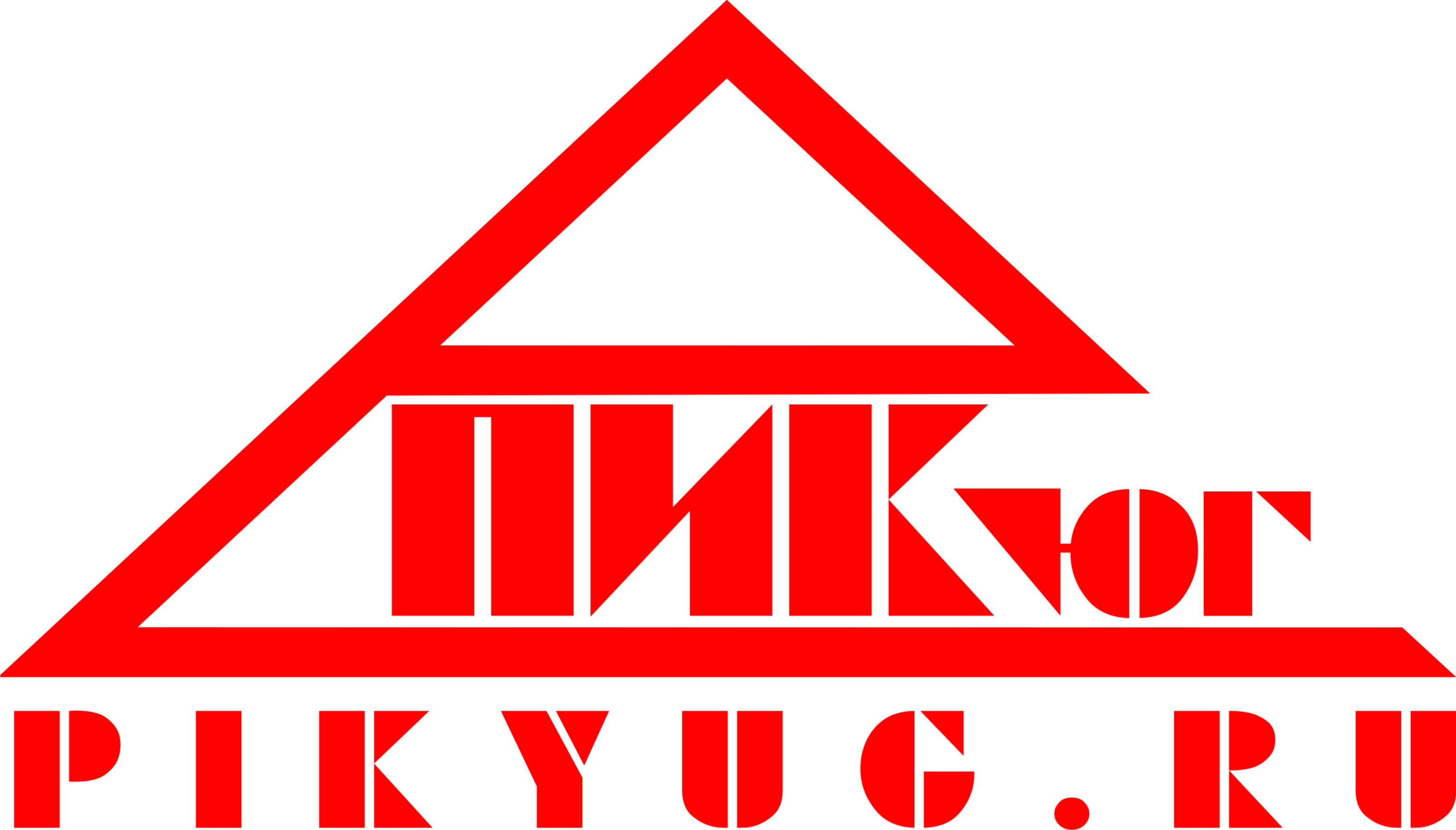 ОБЩЕСТВО С ОГРАНИЧЕННОЙ ОТВЕТСТВЕННОСТЬЮПИК-ЮгИНН 2315087697, КПП 231501001353900, Краснодарский край, город Новороссийск, ул. Леднева 5Телефон/факс  8 (8617) 30-62-04E-mail: py01@py01.ruInternet: www.пик-юг.рфwww.pikyug.ru  Место г. Новороссийск, ул. Набережная имени Адмирала Серебрякова 29Г, Hilton Garden Inn Novorossiysk, второй этаж, конференц-зал.Дата 25 июня 2019 года (вторник)Время с 10:00 до 16:30СтоимостьбесплатноОрганизацияИНН/КППФИО (руководителя)ТелефонE-mailУчастники от организации:Участники от организации:Участники от организации:Участники от организации:Участники от организации:ФИОФИОДолжностьКонтактный номерE-mailДополнительная темаОБЩЕСТВО С ОГРАНИЧЕННОЙ ОТВЕТСТВЕННОСТЬЮПИК-ЮгИНН 2315087697, КПП 231501001353900, Краснодарский край, город Новороссийск, ул. Леднева 5Телефон/факс  8 (8617) 30-62-04E-mail: py01@py01.ruInternet: www.пик-юг.рфwww.pikyug.ru  Место г. Новороссийск, ул. Набережная имени Адмирала Серебрякова 29Г, Hilton Garden Inn Novorossiysk, второй этаж, конференц-зал.Дата 25 июня 2019 года (вторник)Время с 10:00 до 16:30СтоимостьбесплатноФИОТелефонE-mail Дополнительная тема